Istituto Comprensivo “A. Balzico” 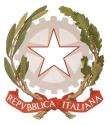 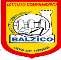 Viale G. Marconi n° 38 - 84013 Cava de' Tirreni (SA) - Tel. 089/2966890 e-mail : saic8bz003@istruzione.it - pec: saic8bz003@pec.istruzione.it sito web: https://icscuolabalzico.edu.it Codice Univoco Ufficio: J5H76D  C.F.: 95179010657  Codice meccanografico: SAIC8BZ003AI GENITORI DEGLI ALUNNI DELLA SCUOLA SECONDARIA DI 1^ GRADO OGGETTO: ORA DI RICEVIMENTO SETTIMANALE  L’ORA DI RICEVIMENTO che ciascun docente della Scuola Secondaria di 1^ grado ha in orario sarà resa disponibile IN PRESENZA UNA VOLTA AL MESE, l’ultima settimana del mese. La modalità di prenotazione sarà la seguente:  	 	 	 	 	 	 	 	 	   La dirigente scolastica dott.ssa Rocciolo Ermelinda               firma autografa omessa          ai sensi dell'art. 3 D.lgs n 39/93 TUTORIAL PER PRENOTARE COLLOQUIO DAL PC TUTORIAL PER PRENOTARE COLLOQUIO DAL PC Cliccare su “Servizi classe” (1), poi su “Ricevimento 	Docenti” (2). 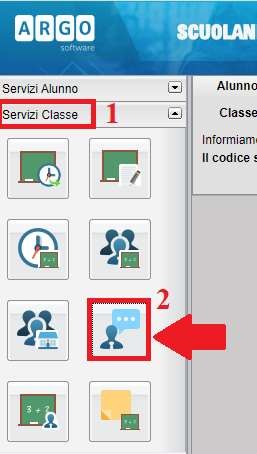 Nella schermata che si apre, cliccare su “Nuova” 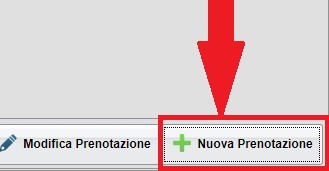 Nella schermata che si apre, cliccare sul nome del docente con il quale si desidera prenotare un appuntamento online. 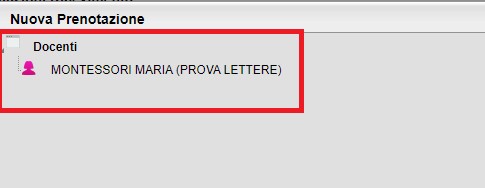 Nella schermata che si apre: Selezionare la riga che interessa Cliccare su  Nuova prenotazione. 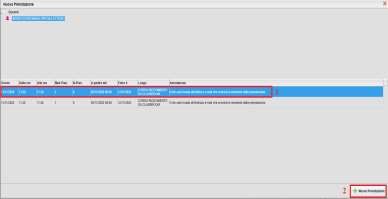 Nella schermata che si apre, 	INSERIRE 	LE VOCI RICHIESTE: Proprio indirizzo email Proprio 	numero 	di telefono infine Cliccare su Conferma 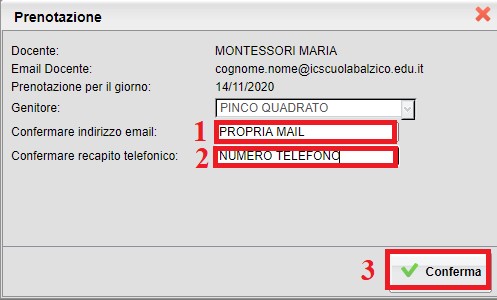 Se 	compare 	la schermata “Salvataggio effettuato 	con successo” vuol dire che il/la  docente ha ricevuto correttamente 	la prenotazione. 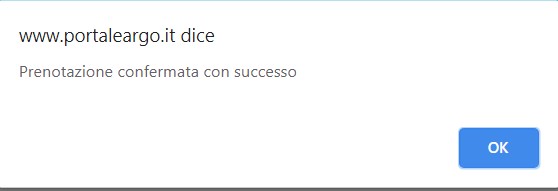 Se compare la schermata “Inserire il numero di telefono”, si prega di inserire i dati richiesti: indirizzo email  recapito telefonico. 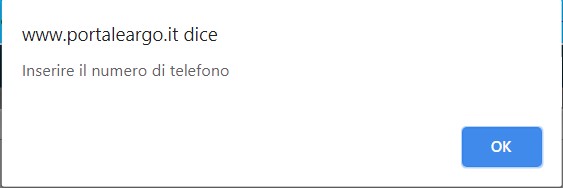 Attenzione!  Non è possibile prenotare un incontro con lo stesso docente nello stesso giorno in cui abbiamo effettuato un’altra prenotazione. 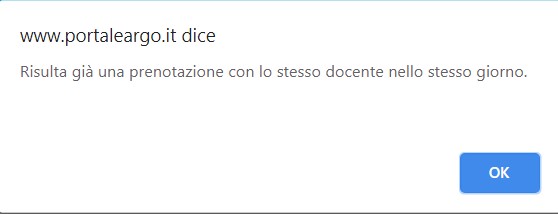 La prenotazione può essere MODIFICATA SOLO per variare i dati precedentemente inseriti, 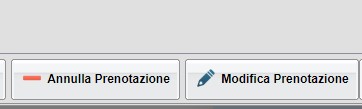 ma non per variare data e orario dell’appuntamento. Per variare data e orario, ANNULLARE l’appuntamento e prenotarne un altro. N.B. Accertarsi che siano disponibili altri spazi prenotabili. 